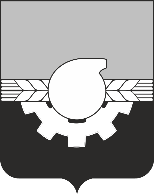 АДМИНИСТРАЦИЯ ГОРОДА КЕМЕРОВОПОСТАНОВЛЕНИЕ от 04.03.2022 № 536Об установлении публичного сервитутаВ соответствии со ст. ст. 5, 23, 39.37 Земельного кодекса Российской Федерации, ст. 16 Федерального закона РФ «Об общих принципах организации местного самоуправления в Российской Федерации», ст. 45 Устава города Кемерово, на основании ходатайства администрации города Кемерово           (ОГРН 1034205011610, ИНН 4207023869):1.Установить публичный сервитут в отношении земель в кадастровых кварталах № 42:24:0501004, площадью 2231 кв. м, № 42:24:0501003, площадью 78 кв. м, в целях размещения ливневой канализации и сетей водопровода, на срок 10 лет:1.1. Использование земельного участка и земель, предусмотренных п. 1 настоящего постановления, в соответствии с их разрешенным использованием будет невозможно или существенно затруднено в связи с осуществлением деятельности, для которой устанавливается публичный сервитут, на срок до 31.12.2023.1.2. Порядок установления зоны с особыми условиями использования территорий и содержание ограничения прав на земельные участки в границах таких зон утверждены приказом Минрегиона России от 29.12.2011 № 635/14 «СП 31.13330.2012. Свод правил. Водоснабжение. Наружные сети и сооружения. Актуализированная редакция СНиП 2.04.02-84*» и приказом Минстроя России от 30.12.2016 № 1034/пр СП 42.13330.2016 «Свод правил. Градостроительство. Планировка и застройка городских и сельских поселений. Актуализированная редакция СНиП 2.07.01-89».2. Утвердить границы публичного сервитута согласно схеме расположения границ публичного сервитута.3. Администрации города Кемерово как обладателю публичного сервитута:3.1. Выполнение строительно-монтажных работ по размещению ливневой канализации и сетей водопровода, расположенных на землях в границах кадастровых кварталов № 42:24:0501004, № 42:24:0501003, осуществляется до 31.12.2023.3.2.  Права и обязанности обладателя публичного сервитута:3.2.1. Обладатель публичного сервитута обязан:- привести земельный участок в состояние, пригодное для его использования в соответствии с разрешенным использованием, в срок не позднее чем три месяца после завершения строительства, капитального или текущего ремонта, реконструкции, эксплуатации, консервации, сноса инженерного сооружения, для размещения которого был установлен публичный сервитут.3.2.2. Обладатель публичного сервитута вправе:- приступить к осуществлению публичного сервитута после внесения платы за публичный сервитут в соответствии с настоящим постановлением;- до окончания публичного сервитута обратиться с ходатайством об установлении публичного сервитута на новый срок.4. Комитету по работе со средствами массовой информации                            (Н.Н. Горбачева) в течение пяти рабочих дней со дня принятия настоящего постановления обеспечить официальное опубликование настоящего постановления и разместить настоящее постановление на официальном сайте администрации города Кемерово в информационно-телекоммуникационной сети «Интернет».5.	 Управлению архитектуры и градостроительства (В.П. Мельник) в течение пяти рабочих дней со дня принятия решения обеспечить направление копии настоящего постановления:	- в Управление Федеральной службы государственной регистрации, кадастра и картографии по Кемеровской области- Кузбассу.                    6. Контроль за исполнением настоящего постановления возложить на   первого заместителя Главы города Д.В. Анисимова.Глава города 									    И.В. Середюк